Matty T. Memorial ScholarshipA single, one-time award of $500PurposeThis scholarship was created from funds raised in memory of WHS Class of 2007 graduate Matthew Trasacco.  The purpose of this scholarship is to provide aid to students who have demonstrated the academic ability but need financial assistance to continue their education as an English major (journalism, literature, education, etc. are included).  Scholarship Eligibility and Selection CriteriaIn addition to meeting the eligibility and selection criteria outlined in “Instructions for High School Seniors Applying for Westbrook Local Scholarships”:Must have worked during the summer, weekends, etc. that demonstrate his/her desire and resourcefulness in helping fund his/her education.Demonstrate a need for financial assistance.Must have improved performance in English and Communication skills to such a degree as to be noticeably apparent to teachers involved. (There is no requirement that the student earn above a specific grade in English.)Essay must describe work experiences, community involvement and how you plan to participate in helping to finance your future education.Gloria Palermo ScholarshipA single, one-time award PurposeThe purpose of this award is to assist a high school senior who intends to pursue an education in the medical or health related field.  This scholarship is sponsored by the Westbrook Ambulance Association.Scholarship Eligibility and Selection CriteriaIn addition to meeting the eligibility and selection criteria outlined in “Instructions for High School Seniors Applying for Westbrook Local Scholarships”:Candidates who have actively served with the Westbrook Ambulance Association are given priority.  Financial need - Each candidate must complete the attached Financial StatementAcademic standing will be considered.The committee consists of an officer and member of the Board of Directors of the Westbrook Ambulance Association as well as a member of the Palermo family.  No person shall serve on the committee who has a relative competing or undue interest in any of the candidates.As necessary, the committee may confer with school or municipal officials in determining the eligibility of candidates.  Decisions of the committee shall be final.  Westbrook residents attending area private schools are eligible.Essay should include the reasons that he/she feels qualified for this scholarship.Student Council Service AwardTwo, one-time awards of $250.00 eachPurposeThe purpose of the Student Council Service Award is to acknowledge and reward the efforts of two Student Council members who demonstrate commitment to service within our high school.Scholarship Eligibility and Selection CriteriaIn addition to meeting the eligibility and selection criteria outlined in “Instructions for High School Seniors Applying for Westbrook Local Scholarships”:The candidate is a current member of WHS Student Council.The candidate is, and remains, in “good” academic and social standing.The candidate demonstrates outstanding service to the benefit of Westbrook High School.The candidate includes an essay (250-300 words) focused on commitment to service in the school and/or Westbrook community.Westbrook Garden Club ScholarshipA single, one-time award of $1,000 Purpose:  To financially assist a Westbrook resident with post-secondary education expenses. The Garden Club Mission is: “To promote interest, understanding and education of gardening, horticulture and floral design; beautify our community, and conserve our natural resources."Scholarship Eligibility and Selection CriteriaIn addition to meeting the eligibility and selection criteria outlined in “Instructions for High School Seniors Applying for Westbrook Local Scholarships”:Currently a high school senior who will be full time undergraduate student at an accredited college in the following academic year.Demonstrates academic achievement as well as school and community service.To be considered, must submit a completed application with supporting documents.Letter of interest (350-500 words), discussing goals, interests, concerns, extracurricular activities, and rationale for selection of college majorOptional Personal Recommendations Interview may be requestedDistribution of Funds:  A check will be mailed to the recipient after the student has completed one successful term and an official transcript has been received by the Scholarship Committee.Scholarship Announcement:  If the recipient is a WHS senior, a member of the Westbrook Garden Club or a school official may formally present the scholarship at the WHS Senior Awards Ceremony.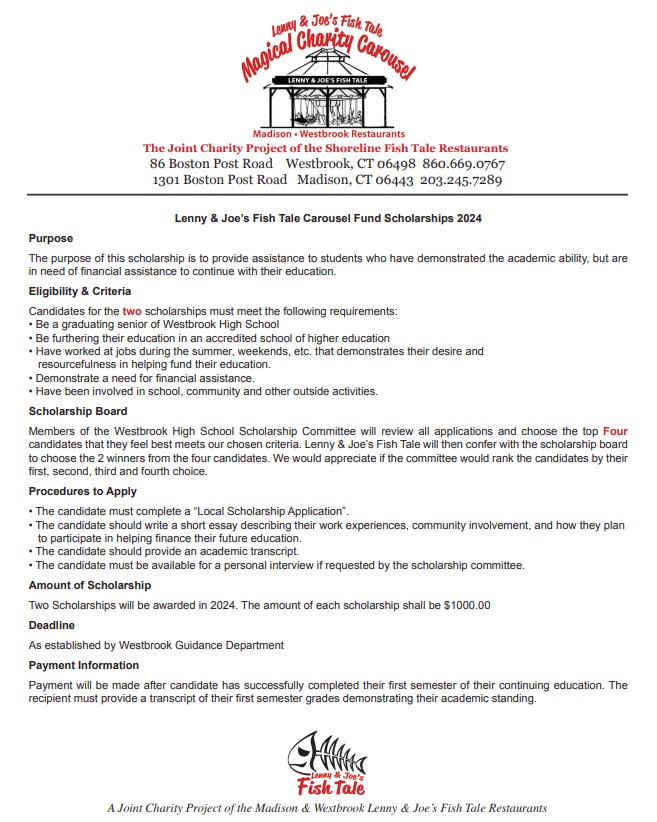 Westbrook Chemical Engine Company #1, Inc. Scholarship Sponsored by the Westbrook Chemical Engine Company #1, Inc. Westbrook, CTPurpose – The purpose of this scholarship is to encourage the children of members, retired members and eligible members of the Westbrook Chemical Engine Company #1, Inc. in leadership and service through higher education.Scholarship Committee – The Scholarship Committee will consist of a minimum of five (5) regular or retired members of the Westbrook Chemical Engine Company #1, Inc. who will be appointed by the Chief. The Chief shall appoint one (1) member of the committee to act as chairperson. The duties of the committee in selecting the recipient may include a consultation with the high school principal, vocational director, teachers, and clergy, as they deem necessary. Any member of the committee who has a relative in the graduating class or special interest in any candidate will be automatically disqualified for that year. Basis for Selection – The recipient of the scholarship shall be determined by consideration of the following basis in this order:Character, leadership, serviceNeed for financial assistance Scholarship (grades)Westbrook High School students must submit their application to the WHS Guidance office.Each applicant must submit an up to date, signed copy of his/her school transcript.Candidates must state their relationship to the Westbrook Chemical Engine #1, whether they are the member, or which family member is a member.Each candidate can be called for a personal interview by the committee.The candidate must complete a 200–300-word essay that lists Interest, ambitions, concerns, and/or specific plans for their future.Procedure of Award – The recipient will not be informed in advance of the decision of the committee and no public announcement will be made until the time of the formal presentation at the next monthly meeting of the Westbrook Chemical Engine Company #1, Inc. This presentation will be made prior to the graduation exercise at the winner’s respective school. An alternate and second alternate will be chosen but not announced in case the principal recipient does not enter an institution of higher learning. The scholarship check shall be written directly to the school of the recipient, after the student is enrolled or in actual attendance. In case the student ceases to attend an institution of higher learning, the alternate will receive any refunds of money in the event, there is no alternate chosen, all monies remaining will be returned to the Westbrook Chemical Engine Company #1, Inc. If the student awarded the scholarship and the alternates do not go to an institution of higher learning in that year, in the following year, the sum can be awarded at the discretion of the committee. All letters of application shall be filed in the Chief’s office for the use of the committee only. The decision of the committee shall be final.Amount of Award – The sum of $3,000 will be awarded.Mark B. Holbrook Memorial Scholarship Sponsored by the Westbrook Chemical Engine Company #1, Inc. Westbrook, CTPurpose – The purpose of this scholarship is to encourage the young women and men of the town of Westbrook in leadership and service through higher educationScholarship Committee – The Scholarship Committee will consist of a minimum of five (5) regular or retired members of the Westbrook Chemical Engine Company #1, Inc. who will be appointed by the Chief. The Chief shall appoint one (1) member of the committee to act as chairman. The duties of the committee in selecting the recipient may include a consultation with the high school principal, vocational director, teachers, and clergy, as they may deem necessary. Any member of the committee who has a relative in the graduating class or special Interest in any candidate will automatically disqualify for that year.Basis for Selection – The recipient of the scholarship shall be determined by consideration of the following basis in this order:Character, leadership, serviceNeed for financial assistance Scholarship (grades)Westbrook High School students must submit their applications to the school office. Each applicant must submit an up to date, signed copy of his/her school transcriptEach candidate can be called for a personal interview by the committee The candidate must complete a 200–300-word essay that lists interest, ambitions, concerns, and/or specific plans for their future.Procedure of Award – The recipient will not be informed in advance of the decision of the committee and no public announcement will be made until the time of the formal presentation at the Senior Awards Ceremony. The presentation will be made by a uniformed representative of the Westbrook Chemical Engine Company #1, Inc. An alternate and second alternate will be chosen but not announced in case the principal recipient does not enter an institution of higher learning. The check shall be written directly to the school of the recipient after the student is enrolled or in actual attendance. In case the student ceases to attend an institute of higher learning, the alternate will receive any refunds of money, In the event there is no alternate chosen, all monies remaining will be returned to Westbrook Chemical Engine Company 1, Inc. If the student awarded the scholarship and the alternates do not go to an institution of higher learning in that year, in the following year the sum can be awarded at the discretion of the committee. All letters of application shall be filed in the Chief’s office for the use of the committee only. The decision of the committee shall be final.Amount of Award – The sum of $3,000 will be awarded. Note: The rules stated above are not to be changed, consolidated, or modified in any way without the expressed written consent of the Westbrook Chemical Engine Company #1, Inc. Any requests to make changes must be submitted writing.Water's Edge Resort and Spa ScholarshipA single, one-time award of $500 PurposeThis scholarship was established to assist Westbrook High School Senior(s) who “have overcome an obstacle/hardship” in need of financial assistance.  Candidate must intend to pursue higher education through an institution of higher learning (i.e., a four-year college, a junior college, a business college). The scholarship may be granted to one single student.Scholarship Eligibility and Selection CriteriaIn addition to meeting the eligibility and selection criteria outlined in “Instructions for High School Seniors Applying for Westbrook Local Scholarships”:This scholarship recipient is selected in accordance with the guidelines set forth by Water's Edge.This one-time award will be presented at the Senior Awards Ceremony.The Rehberg ScholarshipA single, one-time award of $1250PurposeThis scholarship is given by the Rehberg Family in honor of George Rehberg’s ardent and long-standing commitment to the Town of Westbrook, in hopes that the recipients will follow his example of public service and citizenship.George Rehberg moved to Westbrook from Brooklyn, NY in the early 1950s, with his parents and other family members. With a love of the fire service instilled from boyhood, he quickly joined the Westbrook Fire Department, and by 1965, became Fire Chief for 11 years. During this time, he helped acquire the apparatus and equipment to bring the level of firefighting to a new standard. He retired from the Fire Department with 64 years of service. He was also a DeputyFire Marshal, becoming the Fire Marshal from 1980 until 2018.Mr. Rehberg has a strong love for the town, and was happy to participate in many facets of local public service. He was a founder of the Westbrook Ambulance, and was an active member until September 2020. He was a local constable during the sixties and seventies. He served on the Zoning Board of Appeals, and the Traffic Authority.Away from Westbrook, he traveled with the Bear That Cares, a New London-based charity that brought furniture and other needed items to disadvantaged communities from northern Maine to the Appalachian Mountains of West Virginia. Mr. Rehberg is a U.S. Navy veteran, serving as a hospital corpsman aboard the Hospital Ship Hope during the Korean War.Scholarship Eligibility and Selection CriteriaIn addition to meeting the eligibility and selection criteria outlined in “Instructions for High School Seniors Applying for Westbrook Local Scholarships”:ESSAY:  Describe your involvement within the community and what it means to you.  Must be typed and approximately 500 words.													______Lyle Eastman ScholarshipA single, one-time award of $1000 PurposeTo present a deserving Westbrook high school graduating senior who participates in Westbrook athletics and displays leadership both on and off the field with financial assistance toward post-secondary education. The Lyle Eastman scholarship will be given to a student that may not get the academic accolades, but is committed toschool and community involvement.The Lyle Eastman Scholarship Fund was established in memory of Lyle Eastman after he lost his courageous battle with Cancer in 2020. Lyle was a resident of Westbrook for 25 years and was a pillar of his community. He enjoyed the small town feel of a tight knit community where he and his wife raised 3 children. Lyle was a husband, father, athlete, an avid sports fan, and devoted much of his time to Westbrook Athletics. He volunteered many years as a coach. He served as President for both the Westbrook Little League and The Westbrook Athletic Boosters, as well as Vice President of the OSW Touchdown Club. Lyle appreciated the relationships he formed with the Westbrook community and loved being part of this amazing town!Scholarship Eligibility and Selection CriteriaIn addition to meeting the eligibility and selection criteria outlined in “Instructions for High School Seniors Applying for Westbrook Local Scholarships”:Student must participate in WHS AthleticsStudent must be committed to both school and community involvementPlease submit a short essay describing why you are deserving of this scholarshipWestbrook Council of Beaches ScholarshipA single, one-time award of $500  No application needed for this scholarship.PurposeThis scholarship was established to assist a senior in financing any further education beyond high school.Scholarship Eligibility and Selection CriteriaIn addition to meeting the eligibility and selection criteria outlined in “Instructions for High School Seniors Applying for Westbrook Local Scholarships”:This scholarship is selected without the need of an application by the Beach Association.  This one-time award will be presented at the Senior Awards Ceremony. The recipient will be invited to attend a Beach Association meeting for formal presentation of the check.Westbrook Music Boosters Award 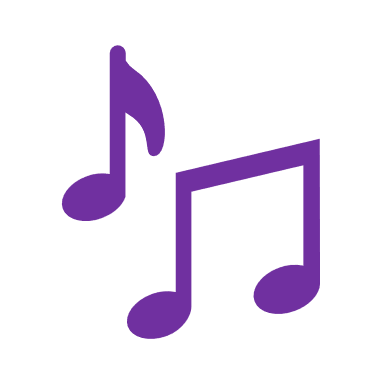 Sponsored by the Westbrook Music Boosters Purpose: The purpose of this award is to recognize graduating seniors for their participation in and dedication to the WHS Music Program.Award Amount: Two recipients will be awarded $1000 each. Eligibility and Criteria: The ideal applicants are students who have demonstrated a commitment to the WHS Music Program, are able to articulate their music experience at WHS and beyond, and have been in a band or chorus class from one to four years. Students need not be pursuing an education in music to be considered for this award. Award Committee: The award committee will consist of a minimum of three members from the regional community who are involved with music in some capacity. They will be blinded to applicant names and will rate applicants primarily on the depth and breadth of their involvement in the WHS Music Program. Demonstrated leadership in the WHS Music Program, music awards, commitment to music outside of school, and the thoughtfulness of answers to application questions will also be considered. Procedures to Apply:Complete the “Local Scholarship” ApplicationDescribe your participation in the WHS music program and other musical experiences you have had by answering the following questions:Did you participate in band and/or chorus and during which grades?Which instrument(s) did you play, or which voice part(s) did you sing?Aside from band or chorus class, tell us about your involvement with other music activities at WHS (e.g., jazz band, regional or all-state festivals, other music classes).Did you hold any leadership positions in band or chorus?Have you received any music awards or honors?Aside from your music experience at WHS, tell us about your involvement with other music activities in the community (e.g., other music groups, music lessons)  Feel free to add any other relevant information not covered above. Answer the following questions with approximately 100-150 words for each question.Share a favorite music memory.What characteristic or trait have you developed as a result of participating in the WHS Music Program and how will you apply it in the future?Award Announcement: Presentation of the awards will take place at the last Music Department performance of the year.  A formal acknowledgement of the award will also be given at the Senior Awards Ceremony.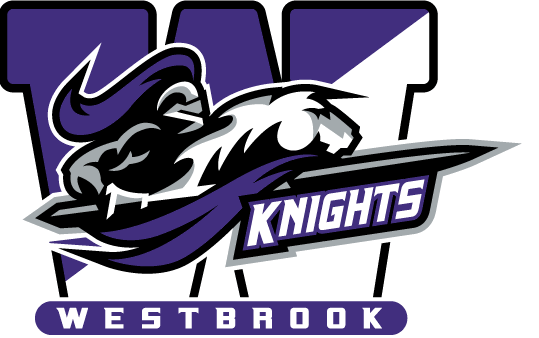 Westbrook High School